от 26 апреля 2018 г.						                                  № 264   Республика Коми, г. Ухта О внесении изменений в решение Совета МОГО «Ухта» от 12 декабря 2014 г. № 359 «О Стратегии социально-экономического развития муниципального образования городского округа «Ухта» на период до 2020 года»Руководствуясь Федеральным законом от 06.10.2003 №131-ФЗ «Об общих принципах организации местного самоуправления в Российской Федерации», Федеральным законом от 28.06.2014 № 172-ФЗ «О стратегическом планировании в Российской Федерации», Уставом муниципального образования городского округа «Ухта», Совет муниципального образования городского округа «Ухта» РЕШИЛ:В решение Совета МОГО «Ухта» от 12 декабря 2014 г. № 359 «О Стратегии социально-экономического развития муниципального образования городского округа «Ухта» на период до 2020 года»  внести изменения следующего содержания:В абзаце 15 части 2.1 «Стратегический выбор и стратегические приоритеты социально-экономического развития МОГО «Ухта» раздела 2  «Приоритеты, цели и задачи социально-экономического развития МОГО «Ухта» на период до 2020 года» Стратегии социально-экономического развития муниципального образования городского округа «Ухта» на период до 2020 года, одобренной решением Совета МОГО «Ухта» от 12 декабря 2014 г. № 359 (далее – Стратегия), исключить слова «в 2015 - 2018 годах». Часть 2.2 «Основные направления, цели и задачи социально-экономического развития МОГО «Ухта» раздела 2  «Приоритеты, цели и задачи социально-экономического развития МОГО «Ухта» на период до 2020 года» Стратегии изложить в следующей редакции:«2.2. Основные направления, цели и задачи социально-экономического развития МОГО «Ухта»Главной целью Стратегии является формирование социальных и экономических условий, обеспечивающих устойчивое повышение благосостояния населения.Задачи по реализации главной цели социально-экономического развития городского округа разбиты по четырем основным направлениям:1.	Экономическое развитие.2.	Социальное развитие.3.	Развитие системы муниципального управления.4.	Обеспечение безопасности жизнедеятельности населения.Стратегической целью и основными задачами в области экономического развития являются:         Цель: Содействие росту экономической активности в муниципальном образовании.Задачи по ее реализации:1. Создание благоприятных условий для устойчивого экономического развития городского округа.Основными направлениями решения данной задачи станут:развитие системы стратегического планирования социально-экономического развития городского округа;развитие малого и среднего предпринимательства.2. Создание условий для удовлетворения потребностей населения в качественном жилье и жилищно-коммунальных услугах. Основными направлениями решения данной задачи станут:поддержка и стимулирование жилищного строительства, повышение доступности жилья для граждан, в том числе нуждающихся в улучшении жилищных условий; содержание муниципального жилищного фонда;обеспечение доступности и улучшения качества коммунальных и бытовых услуг для населения;обеспечение рационального использования и снижение потребления в натуральном и стоимостном выражении энергоресурсов за счет повышения эффективности использования энергоресурсов.3. Обеспечение потребности населения в качественных и доступных транспортных услугах.Основными направлениями решения данной задачи станут:развитие и обеспечение надлежащего технического состояния и надежного функционирования объектов дорожной инфраструктуры;создание условий для предоставления транспортных услуг населению и организация транспортного обслуживания в границах городского округа.4. Повышение уровня благоустройства территории муниципального образования. Основными направлениями решения данной задачи станут:обеспечение создания, содержания и развития объектов благоустройства;управление реализацией проектами благоустройства.Стратегической целью и основными задачами в области социального развития являются:Цель: Развитие социальной сферы и обеспечение социальной стабильности муниципального образования городского округа «Ухта».Задачи по ее реализации:1. Повышение доступности, качества и эффективности системы образования с учетом потребностей населения муниципального образования.Основными направлениями решения данной задачи станут:обеспечение доступности качественного дошкольного образования;обеспечение доступности качественного общего образования;удовлетворение потребностей населения в дополнительных образовательных услугах, воспитание у молодежи патриотизма и гражданской ответственности;организация отдыха детей и трудоустройство подростков.2. Развитие культурного потенциала, сохранение культурного наследия и гармонизация культурной жизни населения муниципального образования, а также развитие туризма.  Основными направлениями решения данной задачи станут:укрепление и модернизация материально-технической базы объектов сферы культуры;сохранение и актуализация материального и нематериального культурного наследия;повышение эффективности деятельности учреждений культуры, обеспечивающих комплектование (пополнение), сохранность, актуализацию и доступность населению ресурсов библиотечных и музейных фондов;совершенствование условий для выявления, реализации творческого потенциала населения, развития межнациональных отношений и самодеятельного художественного творчества населения;создание условий для развития туризма. 3. Оказание социальной поддержки гражданам.Основными направлениями решения данной задачи станут:предоставление дополнительных мер социальной поддержки отдельным категориям граждан;совершенствование системы поддержки социально ориентированных некоммерческих организаций.4. Совершенствование системы физической культуры и спорта, направленной на укрепление здоровья, улучшение качества жизни населения и развитие массового спорта.Основными направлениями решения данной задачи станут:обеспечение населения муниципального образования возможностями для удовлетворения потребностей в занятиях физкультурой и спортом;удовлетворение образовательных потребностей обучающихся в регулярных физкультурно-спортивных занятиях и обеспечение условий для их физического совершенствования.Стратегической целью и основной задачей в области развития системы муниципального управления являются:Цель: Повышение экономической эффективности и качества управления совокупностью ресурсов системы муниципального управления.Задачей по реализации цели является - совершенствование системы муниципального управления в городском округе.Основными направлениями решения данной задачи станут:повышение уровня эффективности и открытости деятельности органов местного самоуправления МОГО «Ухта», совершенствование системы предоставления муниципальных услуг;создание и развитие эффективной системы кадрового обеспечения в администрации МОГО «Ухта»;обеспечение долгосрочной устойчивости бюджетной системы МОГО «Ухта»;эффективное управление муниципальным имуществом и земельными ресурсами.Стратегической целью и основной задачей в области обеспечения безопасности жизнедеятельности населения являются:Цель: Содействие в обеспечении безопасности населения и объектов на территории городского округа.Задачей по реализации цели является - содействие повышению уровня безопасности жизнедеятельности населения в городском округе.Основными направлениями решения данной задачи станут:предотвращение угроз безопасности населения и территории муниципального образования;повышение уровня экологической безопасности;снижение количества лиц, погибших в результате дорожно-транспортных происшествий.».Часть 3.1 «Механизмы реализации Стратегии» раздела 3 «Механизмы и ожидаемые результаты реализации Стратегии» Стратегии изложить в следующей редакции:«3.1. Механизмы реализации СтратегииГлавными механизмами реализации Стратегии станут:1. Финансово-экономический (ресурсный);2. Нормативно-правовой;3. Управленческий;4. Научно-исследовательский;5. Информационно-коммуникационный.Каждый из механизмов задействуется в рамках управления процессом реализации Стратегии.Документами стратегического планирования муниципального образования городского округа «Ухта» являются:Стратегия социально-экономического развития муниципального образования;План мероприятий по реализации стратегии социально-экономического развития муниципального образования;Прогноз социально-экономического развития муниципального образования на среднесрочный или долгосрочный период;Бюджетный прогноз муниципального образования на долгосрочный период;Муниципальная программа МОГО «Ухта».Финансово-экономический:формирование бюджета МОГО «Ухта»  с учетом стратегических задач;реализация мероприятий муниципальных программ МОГО «Ухта», направленных на достижение целей Стратегии;участие в реализации мероприятий федеральных целевых программ, программ Республики Коми, что позволяет привлекать средства федерального, республиканского бюджетов для комплексного и эффективного решения проблем в области социально-экономического развития муниципального образования;осуществление закупок товаров, работ, услуг для муниципальных нужд в соответствии с Федеральным законом от 05.04.2013 №44-ФЗ «О контрактной системе в сфере закупок товаров, работ, услуг для обеспечения государственных и муниципальных нужд»;привлечение инвесторов в муниципальное образование;финансовая поддержка субъектов малого и среднего предпринимательства.Нормативно-правовой:корректировка муниципальных правовых актов, в том числе муниципальных программ МОГО «Ухта», комплексных планов действий по их реализации. Корректировка муниципальных программ осуществляется в целях приведения в соответствие с целями, задачами и основными направлениями социально-экономического развития муниципального образования, определенными Стратегией. На территории городского округа приняты и реализуются муниципальные программы в сфере культуры, образования, физической культуры и спорта, безопасности населения, транспортных и жилищно-коммунальных услуг, муниципального управления, развития малого и среднего бизнеса, дополнительной социальной поддержки населения МОГО «Ухта», формирования современной городской среды. Муниципальные программы являются механизмом реализации Стратегии;формирование Плана мероприятий по реализации Стратегии;формирование перечня муниципальных программ;нормативно-правовое оформление принятия решения о внесении изменений в Стратегию.Управленческий:корректировка Порядка разработки, корректировки, мониторинга, контроля реализации и оценки эффективности муниципальных программ и методических указаний по разработке и реализации муниципальных программ;текущее управление реализацией муниципальных программ отраслевыми (функциональными) органами администрации МОГО «Ухта» - ответственными исполнителями. Ответственные исполнители обеспечивают реализацию комплексных планов действий по реализации муниципальных программ, формируют годовые отчеты о ходе реализации и оценке эффективности реализации муниципальных программ, обеспечивают координацию деятельности соисполнителей муниципальных программ;организация бюджетного процесса с учетом стратегических ориентиров муниципального образования;заключение соглашений с предприятиями и организациями города о социальном партнерстве.Научно-исследовательский:проведение соцопроса населения для оценки уровня их удовлетворенности деятельностью органов местного самоуправления муниципального образования;повышение профессионального уровня и компетентности работников органов местного самоуправления городского округа.Информационно-коммуникационный:организация и осуществление обратной связи с жителями, бизнесом и другими заинтересованными сторонами по вопросам реализации Стратегии посредством средств массовой информации, портала администрации в информационно-телекоммуникационной сети Интернет;установление контактов и информационного взаимодействия с внешними партнерами в стратегических интересах муниципального образования;получение достоверной информации от предприятий и организаций, осуществляющих свою деятельность на территории городского округа;функционирование информационно-маркетингового центра предпринимательства;предоставление государственных и муниципальных услуг по принципу «одного окна»;продолжение работы по организации информационных потоков, документооборота и его автоматизации в органах местного самоуправления муниципального образования.».Часть 3.2 «Ожидаемые результаты реализации Стратегии» раздела 3 «Механизмы и ожидаемые результаты реализации Стратегии» Стратегии изложить в следующей редакции:«3.2. Ожидаемые результаты реализации СтратегииРеализация основных целей и задач Стратегии позволит обеспечить активизацию всех факторов, направленных на формирование социальных и экономических условий, обеспечивающих устойчивое повышение благосостояния населения.За период 2013 - 2020 годов объем инвестиций в основной капитал за счет всех источников финансирования увеличится в 3,3 раза.Количество субъектов малого и среднего предпринимательства в расчете на 1000 человек населения муниципального образования (с учетом микропредприятий) в 2020 году по сравнению с 2013 годом увеличится на 23,3% и составит 37 единиц.Доля прибыльных сельскохозяйственных организаций в общем их числе в 2020 году, как и в 2013 году, составит 100%.Доля протяженности автомобильных дорог общего пользования местного значения,  отвечающих нормативным требованиям, в общей протяженности автомобильных дорог общего пользования местного значения, к 2020 году возрастет на 6,7% и составит 63,0%.Площадь земельных участков, предоставленных для строительства, в расчете на 10 тыс. человек населения, увеличится к 2020 году относительно 2013 года в 3,1 раза и составит 8,2 га.Будет увеличиваться среднемесячная номинальная начисленная заработная плата работников (без субъектов малого предпринимательства) и к 2020 году возрастет по сравнению с 2013 годом на 34,9%.Доля детей в возрасте 1 - 6 лет, получающих дошкольную образовательную услугу и (или) услугу по их содержанию в муниципальных образовательных учреждениях, в общей численности детей в возрасте 1 - 6 лет, в 2020 году по сравнению с 2013 годом возрастет на 1 % и составит 87,0%.Уровень преступности (количество зарегистрированных преступлений на 100 тыс. человек) в 2020 году снизится по сравнению с 2013 годом на 12,1%.Целевые индикаторы, установленные для достижения целей Стратегии, приведены в приложении 5 к Стратегии.».Абзац 2 раздела 4 «Управление реализацией Стратегии» Стратегии изложить в следующей редакции:«разработку и реализацию ежегодного плана мероприятий по реализации Стратегии;».Абзац 3 раздела 4 «Управление реализацией Стратегии» Стратегии изложить в следующей редакции:«обеспечение согласованности положений Стратегии, муниципальных программ, иных документов стратегического планирования и документов территориального планирования;».Приложение 5 к Стратегии «Таблица целевых индикаторов, установленных для достижения целей Стратегии социально-экономического развития муниципального образования городского округа «Ухта» на период до 2020 года» изложить в редакции согласно приложению к настоящему решению.Настоящее решение вступает в силу со дня его официального опубликования.Контроль за исполнением настоящего решения возложить на постоянную комиссию по бюджету, финансам, экономическим вопросам и антикоррупционной деятельности (бюджетную) Совета МОГО «Ухта».Глава МОГО «Ухта» -председатель Совета МОГО «Ухта»	               Г.Г. КоненковПриложение к решению Совета МОГО «Ухта»от 26 апреля 2018 г. № 264  «Приложение 5ТАБЛИЦАЦЕЛЕВЫХ ИНДИКАТОРОВ, УСТАНОВЛЕННЫХ ДЛЯ ДОСТИЖЕНИЯ ЦЕЛЕЙСТРАТЕГИИ СОЦИАЛЬНО-ЭКОНОМИЧЕСКОГО РАЗВИТИЯ МУНИЦИПАЛЬНОГООБРАЗОВАНИЯ ГОРОДСКОГО ОКРУГА «УХТА»НА ПЕРИОД ДО 2020 ГОДА».«Ухта» кар кытшлöн муниципальнöй юкöнса Сöвет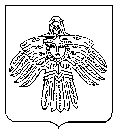 Совет муниципального образования городского округа «Ухта»КЫВКöРТöДРЕШЕНИЕ32-е (очередное) заседание 5-го созываКЫВКöРТöДРЕШЕНИЕ32-е (очередное) заседание 5-го созываКЫВКöРТöДРЕШЕНИЕ32-е (очередное) заседание 5-го созываN п/пПоказателиЕдиница измеренияЕдиница измерения2013 г.2013 г.2014 г.2015 г.2015 г.2016 г.2017 г.2017 г.2018 г.2018 г.2019 г.2019 г.2020 г.2020 г.2020 г.2020 г.2020 г. к 2013 г.2020 г. к 2013 г.N п/пПоказателиЕдиница измеренияЕдиница измеренияотчетотчетотчетотчетотчетотчетоценкаоценкапланпланпланпланпланпланпланплан2020 г. к 2013 г.2020 г. к 2013 г.123344566788991010111111111212Блок 1. Экономическое развитиеБлок 1. Экономическое развитиеБлок 1. Экономическое развитиеБлок 1. Экономическое развитиеБлок 1. Экономическое развитиеБлок 1. Экономическое развитиеБлок 1. Экономическое развитиеБлок 1. Экономическое развитиеБлок 1. Экономическое развитиеБлок 1. Экономическое развитиеБлок 1. Экономическое развитиеБлок 1. Экономическое развитиеБлок 1. Экономическое развитиеБлок 1. Экономическое развитиеБлок 1. Экономическое развитиеБлок 1. Экономическое развитиеБлок 1. Экономическое развитиеБлок 1. Экономическое развитиеБлок 1. Экономическое развитиеБлок 1. Экономическое развитиеБлок 1. Экономическое развитиеБлок 1. Экономическое развитиеОбъем инвестиций в основной капитал за счет всех источников финансированиямлн. руб.млн. руб.11 739,911 739,923 301,727 111,427 111,450 614,038 423,838 423,838 461,238 461,238 499,738 499,738 499,738 538,238 538,238 538,238 538,23,3 р.Объем инвестиций в основной капитал (за исключением бюджетных средств) в расчете на 1 жителярублейрублей93 338,693 338,6187 419,1218 504,2218 504,2419 929,9303 548,0303 548,0305 766,5305 766,5307 997,3307 997,3307 997,3308 498,0308 498,0308 498,0308 498,03,3 р.Отгружено товаров собственного производства, выполнено работ и услуг собственными силами (по организациям со средней численностью работников свыше 15 человек, без субъектов малого предпринимательства; в фактически действовавших ценах)млн. руб.млн. руб.240 356,2240 356,2265 112,9275 420,7275 420,7266 339,3305 465,3305 465,3307 909,0307 909,0308 955,9308 955,9308 955,9310 160,8310 160,8310 160,8310 160,8129,0Количество субъектов малого и среднего предпринимательства в расчете на 1000 человек населения муниципального образования (с учетом микропредприятий)ед.ед.3030304141323737373737373737373737123,3Среднесписочная численность работников организаций  (без субъектов малого предпринимательства)человекчеловек455994559942666394043940437203362113621135120351203500035000350003500035000350003500076,8Оборот организаций (по организациям со средней численностью работников свыше 15 человек, без субъектов малого предпринимательства; в фактически действовавших ценах)млн. руб.млн. руб.254 955,1254 955,1286 850,4299 421,6299 421,6290 318,1331 507,6331 507,6354 713,1354 713,1361 807,4361 807,4361 807,4376 279,7376 279,7376 279,7376 279,7147,6Доля прибыльных сельскохозяйственных организаций в общем их числе%%100,0100,0100,0100,0100,0100,0100,0100,0100,0100,0100,0100,0100,0100,0100,0100,0100,00,0 п.п.Производство основных видов продукции животноводства в хозяйствах всех категорий - скота и птицы на убой (в живом весе)т.т.459,0459,0310,0322,0322,0282,0253,0253,0228,0228,0225,0225,0225,0225,0225,0225,0225,049,0Доля протяженности автомобильных дорог общего пользования местного значения,  отвечающих нормативным требованиям, в общей протяженности автомобильных дорог общего пользования местного значения%%56,356,356,356,356,356,363,063,063,063,063,063,063,063,063,063,063,0+6,7 п.п.Площадь земельных участков, предоставленных для строительства в расчете на 10 тыс. человек населения - всегогага2,62,64,78,18,18,68,08,08,08,08,18,18,18,28,28,28,2 3,1 р.Площадь земельных участков, предоставленных для жилищного строительства, индивидуального строительства и комплексного освоения в целях жилищного строительства в расчете на 10 тыс. человек населениягага0,40,40,31,31,31,20,30,30,70,70,80,80,80,80,80,80,82,0 р.Ввод в действие жилых домовтыс. кв.мтыс. кв.м29,429,417,516,016,020,814,014,07,67,616,816,816,814,614,614,614,649,7Доля населения, получившего жилые помещения и улучшившего жилищные условия в отчетном году, в общей численности населения, состоящего на учете в качестве нуждающегося в жилых помещениях%%1,51,51,71,71,72,02,32,31,51,51,71,71,71,71,71,71,7+ 0,2 п.п.Доля граждан из числа детей-сирот и детей, оставшихся без попечения родителей, обеспеченных жилыми помещениями, к общей численности граждан из числа детей-сирот и детей, оставшихся без попечения родителей, состоящих на учете в качестве нуждающихся в жилых помещениях%%31,031,018,516,616,611,04,94,96,06,06,06,06,06,06,06,06,0-25,0 п.п.Количество молодых семей, улучшивших жилищные условияед.ед.2626232727335353303030303030303030115,4Число проживающих в ветхих жилых домахчеловекчеловек00000000000000000xПереселено из ветхих жилых домов за отчетный годчеловекчеловек00000000000000000xКоличество расселенных помещений аварийного жилищного фондашт.шт.494918131312810810835353535353535353571,4Количество переселенных жителей из аварийного жилищного фондагражданграждан15715756242433121421448484848484848484830,6Расселенная площадь аварийного жилищного фондакв.мкв.м2490,62490,6964,0646,8646,812397,04628,74628,71558,21558,21558,21558,21558,21558,21558,21558,21558,262,6Общая площадь жилых помещений, приходящаяся в среднем на одного жителя, - всегокв.мкв.м22,122,122,723,223,223,422,322,323,223,223,223,223,223,523,523,523,5106,3Общая площадь жилых помещений, введенная в действие за один год, приходящаяся в среднем на одного жителякв.мкв.м0,20,20,10,10,10,20,20,20,10,10,20,20,20,20,20,20,2100,0Доля многоквартирных домов, расположенных на земельных участках, в отношении которых осуществлен государственный кадастровый учет%%30,430,436,336,636,637,945,645,647,147,148,448,448,449,749,749,749,7+19,3 п.п.Уровень износа коммунальной инфраструктуры%%80,080,080,075,075,070,070,070,065,065,060,060,060,055,055,055,055,0-25,0 п.п.Уровень удовлетворенности населения жилищно-коммунальными услугами% от числа опрошен.% от числа опрошен.32,132,135,036,536,536,540,040,041,041,042,042,042,043,043,043,043,0+10,9 п.п.Удельный расход электрической энергии на снабжение органов местного самоуправления и муниципальных учреждений (в расчете на 1 кв.м общей площади)кВтч/кв.мкВтч/кв.м25,025,024,224,124,124,124,124,1---------xТемпы роста (снижения) объема отгруженных товаров собственного производства собственными силами организаций по видам экономической деятельности:добыча полезных ископаемых%%100,1100,162,3115,3115,3115,676,976,9---------xобрабатывающие производства%%113,5113,599,690,190,176,799,499,4---------xпроизводство электроэнергии, газа и воды%%148,0148,095,094,694,6115,9-----------xДоля среднесписочной численности работников малых и средних предприятий в среднесписочной численности работников всех предприятий и организаций (без ИП)%%12,512,514,322,022,020,120,720,7---------xЧисло субъектов малого и среднего предпринимательства в расчете на 10 тыс. человек населенияед.ед.302,5302,5298,0412,5412,5318,1374,7374,7---------xДоля протяженности автомобильных дорог общего пользования местного значения, не отвечающих нормативным требованиям, в общей протяженности автомобильных дорог общего пользования местного значения%%43,743,743,743,743,743,737,037,0---------xБлок 2. Социальное развитиеБлок 2. Социальное развитиеБлок 2. Социальное развитиеБлок 2. Социальное развитиеБлок 2. Социальное развитиеБлок 2. Социальное развитиеБлок 2. Социальное развитиеБлок 2. Социальное развитиеБлок 2. Социальное развитиеБлок 2. Социальное развитиеБлок 2. Социальное развитиеБлок 2. Социальное развитиеБлок 2. Социальное развитиеБлок 2. Социальное развитиеБлок 2. Социальное развитиеБлок 2. Социальное развитиеБлок 2. Социальное развитиеБлок 2. Социальное развитиеБлок 2. Социальное развитиеБлок 2. Социальное развитиеБлок 2. Социальное развитиеБлок 2. Социальное развитиеСреднегодовая численность постоянного населенияСреднегодовая численность постоянного населениятыс. человек121,0120,7120,7120,1119,4119,4118,6118,0118,0117,4117,4116,8116,8116,896,596,596,596,5Естественный прирост, убыль (-) населенияЕстественный прирост, убыль (-) населениячеловек142114114295353-27-14-145515151510,610,610,610,6Миграционный прирост, убыль (-) населенияМиграционный прирост, убыль (-) населениячеловек-595-399-399-781-829-829-1047-799-799-675-675-618-618-618103,9103,9103,9103,9Общий прирост, убыль (-) населенияОбщий прирост, убыль (-) населениячеловек-453-285-285-752-776-776-1074-813-813-670-670-603-603-603133,1133,1133,1133,1Среднемесячная номинальная начисленная заработная плата работников (без субъектов малого предпринимательства)Среднемесячная номинальная начисленная заработная плата работников (без субъектов малого предпринимательства)рублей47 442,049 442,049 442,050 809,055 469,055 469,058 576,060 333,060 333,062 143,062 143,064 008,064 008,064 008,064 008,0134,9134,9134,9Обеспеченность амбулаторно-поликлиническими учреждениями на 10 тыс. человек населенияОбеспеченность амбулаторно-поликлиническими учреждениями на 10 тыс. человек населенияпосещений в смену329372372379358358346326326326326329329329329100,0100,0100,025Обеспеченность врачами (физические лица) в учреждениях здравоохраненияОбеспеченность врачами (физические лица) в учреждениях здравоохранениячеловек на 10000 человек населения474545464848484545464648484848102,1102,1102,126Уровень удовлетворенности населения качеством услуг в учреждениях здравоохраненияУровень удовлетворенности населения качеством услуг в учреждениях здравоохранения% от числа опрошеных----80,780,782,882,882,882,882,882,882,882,882,8xxxДоля детей в возрасте 1 - 6 лет, получающих дошкольную образовательную услугу и (или) услугу по их содержанию в муниципальных образовательных учреждениях, в общей численности детей в возрасте 1 - 6 летДоля детей в возрасте 1 - 6 лет, получающих дошкольную образовательную услугу и (или) услугу по их содержанию в муниципальных образовательных учреждениях, в общей численности детей в возрасте 1 - 6 лет%86,087,187,190,996,696,687,087,087,087,087,087,087,087,087,0+1,0 п.п.+1,0 п.п.+1,0 п.п.28Доля детей в возрасте 0 - 7 лет, состоящих на учете для определения в муниципальные дошкольные образовательные организации, в общей численности детей в возрасте от 0 - 7 летДоля детей в возрасте 0 - 7 лет, состоящих на учете для определения в муниципальные дошкольные образовательные организации, в общей численности детей в возрасте от 0 - 7 лет%25,026,626,620,619,019,022,021,021,020,020,019,019,019,019,0-6,0 п.п.-6,0 п.п.-6,0 п.п.29Удовлетворенность родителей (законных представителей) качеством предоставления муниципальных услугУдовлетворенность родителей (законных представителей) качеством предоставления муниципальных услуг% от общего числа опрошен.80,085,085,086,087,087,092,093,093,094,094,095,095,095,095,0+15,0 п.п.+15,0 п.п.+15,0 п.п.30Доля выпускников муниципальных общеобразовательных организаций, не получивших аттестат о среднем общем образовании, в общей численности выпускников муниципальных общеобразовательных организацийДоля выпускников муниципальных общеобразовательных организаций, не получивших аттестат о среднем общем образовании, в общей численности выпускников муниципальных общеобразовательных организаций%2,60,70,70,90,90,90,90,90,90,90,90,90,90,90,9-1,7 п.п.-1,7 п.п.-1,7 п.п.31Доля выпускников муниципальных общеобразовательных организаций, не получивших аттестат об основном общем образовании, в общей численности выпускников муниципальных общеобразовательных организацийДоля выпускников муниципальных общеобразовательных организаций, не получивших аттестат об основном общем образовании, в общей численности выпускников муниципальных общеобразовательных организаций%3,64,04,02,41,81,83,13,13,13,03,03,03,03,03,0-0,6 п.п.-0,6 п.п.-0,6 п.п.32Доля обучающихся в муниципальных общеобразовательных организациях, занимающихся во вторую смену, в общей численности обучающихся в муниципальных общеобразовательных организацияхДоля обучающихся в муниципальных общеобразовательных организациях, занимающихся во вторую смену, в общей численности обучающихся в муниципальных общеобразовательных организациях%16,111,411,413,812,012,011,011,011,05,05,05,05,05,05,0-11,1 п.п.-11,1 п.п.-11,1 п.п.Доля детей первой и второй групп здоровья в общей численности обучающихся в муниципальных общеобразовательных учрежденияхДоля детей первой и второй групп здоровья в общей численности обучающихся в муниципальных общеобразовательных учреждениях%77,077,077,077,480,280,278,278,378,378,478,478,478,478,478,4+1,4 п.п.+1,4 п.п.+1,4 п.п.Доля муниципальных общеобразовательных учреждений, соответствующих современным требованиям обучения, в общем количестве муниципальных общеобразовательных учрежденийДоля муниципальных общеобразовательных учреждений, соответствующих современным требованиям обучения, в общем количестве муниципальных общеобразовательных учреждений%81,681,681,682,382,382,382,382,382,382,382,382,682,682,682,6+1,0 п.п.+1,0 п.п.+1,0 п.п.Доля детей в возрасте 5 - 18 лет, получающих услуги по дополнительному образованию в организациях различной организационно-правовой формы и формы собственности, в общей численности детей этой возрастной группыДоля детей в возрасте 5 - 18 лет, получающих услуги по дополнительному образованию в организациях различной организационно-правовой формы и формы собственности, в общей численности детей этой возрастной группы%55,558,058,064,666,966,968,070,070,071,071,072,072,072,072,0+16,5 п.п.+16,5 п.п.+16,5 п.п.34Доля детей, охваченных оздоровительной кампанией, в общей численности детей школьного возрастаДоля детей, охваченных оздоровительной кампанией, в общей численности детей школьного возраста%19,019,219,221,019,019,019,019,019,019,019,019,019,019,019,00,0 п.п.0,0 п.п.0,0 п.п.35Количество подростков, трудоустроенных на средства местного бюджетаКоличество подростков, трудоустроенных на средства местного бюджетачеловек100010081008100510001000100010001000100010001000100010001000100,0100,0100,036Уровень фактической обеспеченности учреждениями культуры от нормативной потребности клубами и учреждениями клубного типаУровень фактической обеспеченности учреждениями культуры от нормативной потребности клубами и учреждениями клубного типа%129,3129,3129,3129,3129,3129,3129,3128,9128,9128,9128,9128,9128,9128,9128,9-0,4 п.п-0,4 п.п-0,4 п.п36Уровень фактической обеспеченности учреждениями культуры от нормативной потребности библиотекамиУровень фактической обеспеченности учреждениями культуры от нормативной потребности библиотеками%100,0100,0100,0100,0100,0100,0100,0109,1109,1109,1109,1109,1109,1109,1109,1+9,1 п.п+9,1 п.п+9,1 п.п36.Уровень фактической обеспеченности учреждениями культуры от нормативной потребности парками культуры и отдыхаУровень фактической обеспеченности учреждениями культуры от нормативной потребности парками культуры и отдыха%100,0100,0100,0100,0100,0100,0100,025,025,025,025,025,025,025,025,0-75,0 п.п-75,0 п.п-75,0 п.п37.3Уровень удовлетворенности населения качеством предоставления муниципальных услуг в сфере культурыУровень удовлетворенности населения качеством предоставления муниципальных услуг в сфере культуры% от числа опрошен.69,971,071,071,071,071,075,060,060,065,065,069,969,969,969,90,0 п.п.0,0 п.п.0,0 п.п.38Доля муниципальных учреждений, здания которых находятся в аварийном состоянии в общем числе муниципальных учреждений по отраслям:Доля муниципальных учреждений, здания которых находятся в аварийном состоянии в общем числе муниципальных учреждений по отраслям:культурыкультуры%0,00,00,00,00,00,00,00,00,00,00,00,00,00,00,0xxxдошкольное образованиедошкольное образование%0,00,00,00,00,00,00,00,00,00,00,00,00,00,00,0xxxобщее образованиеобщее образование%0,00,00,00,00,00,00,00,00,00,00,00,00,00,00,0xxx40Доля каталогов библиотечных фондов, переведенных в цифровой формат и доступных пользователям посредством «Интернет», от общего объема каталогов муниципальных библиотек МОГО «Ухта»Доля каталогов библиотечных фондов, переведенных в цифровой формат и доступных пользователям посредством «Интернет», от общего объема каталогов муниципальных библиотек МОГО «Ухта»%18,520,020,021,023,023,025,099,499,499,599,5100,0100,0100,0100,0+81,5 п.п.+81,5 п.п.+81,5 п.п.41Обеспеченность спортивными сооружениямиОбеспеченность спортивными сооружениями%32,237,737,737,938,338,338,638,938,939,139,139,439,439,439,4+7,2 п.п.+7,2 п.п.+7,2 п.п.42Доля населения, систематически занимающегося физической культурой и спортомДоля населения, систематически занимающегося физической культурой и спортом%19,032,632,634,836,636,636,439,539,541,941,944,444,444,444,4+25,4 п.п.+25,4 п.п.+25,4 п.п.43Доля инвалидов и лиц с ограниченными возможностями здоровья, занимающихся физической культурой и спортом, в общей численности данной категории населенияДоля инвалидов и лиц с ограниченными возможностями здоровья, занимающихся физической культурой и спортом, в общей численности данной категории населения%13,213,113,114,014,114,113,813,913,914,014,014,514,514,514,5+1,3 п.п.+1,3 п.п.+1,3 п.п.44Уровень безработицыУровень безработицы%0,30,30,30,50,50,50,50,50,50,50,50,50,50,50,5+0,2 п.п.+0,2 п.п.+0,2 п.п.45Коэффициент напряженности на рынке трудаКоэффициент напряженности на рынке трудаед.0,20,20,20,30,30,30,30,30,30,30,30,30,30,30,3+0,1+0,1+0,146Удельный вес населения, участвующего в мероприятиях в области реализации государственной национальной политики на территории муниципального образования от общей численности населенияУдельный вес населения, участвующего в мероприятиях в области реализации государственной национальной политики на территории муниципального образования от общей численности населения%17,518,218,218,718,718,719,230,030,035,035,040,040,040,040,0+22,5 п.п.+22,5 п.п.+22,5 п.п.47Доля граждан, положительно оценивающих состояние межнациональных отношенийДоля граждан, положительно оценивающих состояние межнациональных отношений%54,055,555,557,058,558,560,075,075,080,080,085,085,085,085,0+31,0 п.п.+31,0 п.п.+31,0 п.п.48Доля граждан, получивших дополнительные меры социальной поддержки, от общего количества обратившихсяДоля граждан, получивших дополнительные меры социальной поддержки, от общего количества обратившихся%97,493,893,833,388,588,598,289,089,089,089,090,090,090,090,0-7,4 п.п.-7,4 п.п.-7,4 п.п.49Доля некоммерческих социально ориентированных организаций, взаимодействующих с органами местного самоуправления в решении социальных задачДоля некоммерческих социально ориентированных организаций, взаимодействующих с органами местного самоуправления в решении социальных задачед.3554337--------xxxКоэффициент рождаемостиКоэффициент рождаемостичеловек на 1000 человек населения11,812,112,111,911,611,69,4--------xxxКоэффициент смертностиКоэффициент смертностичеловек на 1000 человек населения10,711,111,111,611,411,49,6--------xxxСоотношение средней заработной платы по муниципальному образованию к средней заработной плате по Республике КомиСоотношение средней заработной платы по муниципальному образованию к средней заработной плате по Республике Коми%115,0113,0113,0113,0115,0115,0116,0--------xxxОбеспеченность населения объектами сферы культурыОбеспеченность населения объектами сферы культурыед. на 1000 человек населения0,30,30,30,30,30,30,3--------xxxДоля муниципальных учреждений, здания которых находятся в аварийном состоянии или требуют капитального ремонта, в общем числе муниципальных учреждений по отраслям:Доля муниципальных учреждений, здания которых находятся в аварийном состоянии или требуют капитального ремонта, в общем числе муниципальных учреждений по отраслям:культурыкультуры%36,034,334,331,431,431,428,6--------xxxдошкольное образованиедошкольное образование%2,32,22,22,20,00,00,0--------xxxобщее образованиеобщее образование%0,00,00,00,03,73,73,7--------xxxКоэффициент естественного прироста/убылиКоэффициент естественного прироста/убыличеловек на 1000 человек населения1,11,01,00,30,50,50,5--------xxxДоля детей в возрасте 0 - 7 лет, получающих дошкольную образовательную услугу и (или) услугу по их содержанию в муниципальных дошкольных образовательных организациях, в общей численности детей в возрасте 0 - 7 летДоля детей в возрасте 0 - 7 лет, получающих дошкольную образовательную услугу и (или) услугу по их содержанию в муниципальных дошкольных образовательных организациях, в общей численности детей в возрасте 0 - 7 лет%73,874,074,070,070,070,072,0--------xxx33Доля детей, охваченных образовательными программами дополнительного образования детей, в общей численности детей в возрасте от 5 до 18 летДоля детей, охваченных образовательными программами дополнительного образования детей, в общей численности детей в возрасте от 5 до 18 лет%55,558,058,063,063,063,066,9--------xxxБлок 3. Развитие системы муниципального управленияБлок 3. Развитие системы муниципального управленияБлок 3. Развитие системы муниципального управленияБлок 3. Развитие системы муниципального управленияБлок 3. Развитие системы муниципального управленияБлок 3. Развитие системы муниципального управленияБлок 3. Развитие системы муниципального управленияБлок 3. Развитие системы муниципального управленияБлок 3. Развитие системы муниципального управленияБлок 3. Развитие системы муниципального управленияБлок 3. Развитие системы муниципального управленияБлок 3. Развитие системы муниципального управленияБлок 3. Развитие системы муниципального управленияБлок 3. Развитие системы муниципального управленияБлок 3. Развитие системы муниципального управленияБлок 3. Развитие системы муниципального управленияБлок 3. Развитие системы муниципального управленияБлок 3. Развитие системы муниципального управленияБлок 3. Развитие системы муниципального управленияБлок 3. Развитие системы муниципального управленияБлок 3. Развитие системы муниципального управленияБлок 3. Развитие системы муниципального управленияУровень удовлетворенности деятельностью органов местного самоуправления муниципального образования % % 39,442,942,939,939,935,740,040,042,042,042,042,042,042,042,0+ 2,6 п.п.+ 2,6 п.п.+ 2,6 п.п.Доля электронного документооборота между отраслевыми (функциональными) органами, структурными подразделениями администрации МОГО «Ухта» в общем объеме документооборота%%41,053,753,759,159,165,469,269,275,075,080,085,085,085,085,0+44,0 п.п.+44,0 п.п.+44,0 п.п.Количество посещений гражданами официального портала администрации МОГО «Ухта»тыс. едиництыс. единиц294,2392,6392,6274,9274,9215,0151,5151,5160,0160,0160,5161,0161,0161,0161,054,754,754,7Уровень удовлетворенности населения, проживающего на территории МОГО «Ухта», качеством предоставления государственных и муниципальных услуг%%88,089,089,090,090,091,092,092,093,093,094,095,095,095,095,0+7,0 п.п.+7,0 п.п.+7,0 п.п.Доля граждан, проживающих на территории МОГО «Ухта», использующих механизм получения государственных и муниципальных услуг в электронной форме, от общего количества обратившихся граждан%%0,00,00,00,00,01,01,01,070,070,080,080,080,080,080,0+80,0 п.п.+80,0 п.п.+80,0 п.п.Доля специалистов, прошедших профессиональную подготовку и повышение квалификации за счет средств местного бюджета, от общей численности специалистов администрации МОГО «Ухта»%%28,05,25,25,05,010,04,04,03,03,03,03,03,03,03,0-25,0 п.п.-25,0 п.п.-25,0 п.п.Количество проведенных семинаров, тренингов, «круглых столов» по развитию управленческих компетенций для специалистов администрации МОГО «Ухта»ед.ед.544559885555555100100100Удельный вес расходов бюджета МОГО «Ухта», представленных в виде муниципальных программ%%61,786,586,588,388,394,294,594,590,890,891,791,491,491,491,4+29,7 п.п.+29,7 п.п.+29,7 п.п.Налоговые и неналоговые доходы бюджета муниципального образования (за исключением поступлений налоговых доходов по дополнительным нормативам отчислений) в расчете на одного жителя муниципального образованиятыс. руб.тыс. руб.14,711,311,311,511,512,212,212,211,911,912,012,112,112,112,182,382,382,3Отношение дефицита бюджета МОГО «Ухта» к доходам без учета утвержденного объема безвозмездных поступлений и поступлений налоговых доходов по дополнительным нормативам%%7,93,23,20,30,30,00,00,00,00,00,00,00,00,00,0-7,9 п.п.-7,9 п.п.-7,9 п.п.Отношение объема муниципального долга к доходам бюджета МОГО «Ухта» без учета утвержденного объема безвозмездных поступлений и поступлений налоговых доходов по дополнительным нормативам%%27,837,837,834,534,530,121,121,121,221,220,320,120,120,120,1-7,7 п.п.-7,7 п.п.-7,7 п.п.Расходы бюджета муниципального образования на содержание работников органов местного самоуправления в расчете на одного жителя муниципального образованиятыс. рублейтыс. рублей1,31,41,41,51,51,41,41,41,41,41,41,41,41,41,4107,7107,7107,7Удельный вес приватизированных объектов недвижимости, находящихся в муниципальной собственности МОГО «Ухта», от общего количества объектов недвижимости, находящихся в муниципальной собственности МОГО «Ухта», включенных в Прогнозный план приватизации%%42,259,059,080,080,044,061,561,565,065,060,062,062,062,062,0+19,8 п.п.+19,8 п.п.+19,8 п.п.Доходы бюджета МОГО «Ухта», полученные от использования имущества, находящегося в муниципальной собственности МОГО «Ухта»млн. руб.млн. руб.46,5119,2119,2169,7169,7186,6    185,4    185,4177,6177,6178,2181,3181,3181,3181,33,9 р.3,9 р.3,9 р.Доля автоматизированных рабочих мест работников администрации МОГО «Ухта», обеспеченных лицензионным программным обеспечением%%100,0100,0100,0100,0100,0100,0100,0100,0-------xxxВремя ожидания в очереди при обращении заявителя в орган местного самоуправления для получения государственных (муниципальных) услугмин.мин.х15,015,015,015,015,015,015,0-------хххКоличество действующих многофункциональных центров предоставления государственных и муниципальных услуг на территории МОГО «Ухта»ед.ед.01111111-------хххДоля вакантных должностей муниципальной службы, замещенных по результатам конкурса, от общего числа замещенных должностей%%4,04,04,02,02,02,00,00,0-------xxxДоля вакантных должностей муниципальной службы, замещенных на основе назначения из муниципального кадрового резерва, от общего числа замещенных должностей%%30,010,010,05,05,07,011,011,0-------xxxДоля муниципальных служащих, прошедших аттестацию от общей численности муниципальных служащих, подлежащих аттестации%%100,0100,0100,0100,0100,0100,0100,0100,0-------xxxДоля объектов муниципальной недвижимости, право собственности на которое зарегистрировано по отношению к общему количеству объектов муниципальной собственности%%26,527,027,027,527,528,028,528,5-------xxxОбъем налоговых и неналоговых доходов местного бюджетамлн. руб.млн. руб.1 973,31 440,21 440,21 376,11 376,11 458,31 446,61 446,6-------xxxБлок 4. Обеспечение безопасности жизнедеятельности населенияБлок 4. Обеспечение безопасности жизнедеятельности населенияБлок 4. Обеспечение безопасности жизнедеятельности населенияБлок 4. Обеспечение безопасности жизнедеятельности населенияБлок 4. Обеспечение безопасности жизнедеятельности населенияБлок 4. Обеспечение безопасности жизнедеятельности населенияБлок 4. Обеспечение безопасности жизнедеятельности населенияБлок 4. Обеспечение безопасности жизнедеятельности населенияБлок 4. Обеспечение безопасности жизнедеятельности населенияБлок 4. Обеспечение безопасности жизнедеятельности населенияБлок 4. Обеспечение безопасности жизнедеятельности населенияБлок 4. Обеспечение безопасности жизнедеятельности населенияБлок 4. Обеспечение безопасности жизнедеятельности населенияБлок 4. Обеспечение безопасности жизнедеятельности населенияБлок 4. Обеспечение безопасности жизнедеятельности населенияБлок 4. Обеспечение безопасности жизнедеятельности населенияБлок 4. Обеспечение безопасности жизнедеятельности населенияБлок 4. Обеспечение безопасности жизнедеятельности населенияБлок 4. Обеспечение безопасности жизнедеятельности населенияБлок 4. Обеспечение безопасности жизнедеятельности населенияБлок 4. Обеспечение безопасности жизнедеятельности населенияБлок 4. Обеспечение безопасности жизнедеятельности населенияДоля ликвидированных мест несанкционированного размещения отходов от общего количества выявленных мест несанкционированного размещения отходов%%100,0100,0100,0100,0100,0100,0100,0100,0100,0100,0100,0100,0100,0100,0100,00,0 п.п.0,0 п.п.0,0 п.п.Выбросы загрязняющих веществ в атмосферу стационарными источниками загрязнениятыс. т.тыс. т.31,726,726,724,424,419,017,517,513,013,011,311,011,011,011,034,734,734,7Уровень обеспечения материального резерва для ликвидации чрезвычайных ситуаций и в интересах гражданской обороны%%75,080,080,085,085,085,090,090,090,090,090,090,090,090,090,0+15,0 п.п.+15,0 п.п.+15,0 п.п.Уровень преступности (количество зарегистрированных преступлений на 100 тыс. человек)ед.ед.19282017201723262326207018901890173517351694169416941694169487,987,987,9Количество дорожно-транспортных происшествийед.ед.26722022017917915513113124024023023023023023086,186,186,1Количество погибших в дорожно-транспортных происшествияхчеловекчеловек182222101015991717171717171794,494,494,4Количество пожаровед.ед.11012312312612612711611611011010910910910910999,199,199,1Количество статей, информаций по вопросам безопасности жизнедеятельности населения, размещенных в средствах массовой информацииед.ед.162020202020202020202020202020125,0125,0125,0Удельный вес населенных пунктов, имеющих подразделения добровольной пожарной охраны от общего количества населенных пунктов, имеющих потребность в подразделениях добровольной пожарной охраны%%100,0100,0100,0100,0100,0100,0100,0100,0100,0100,0100,0100,0100,0100,0100,00,0 п.п.0,0 п.п.0,0 п.п.Отсутствие или снижение зафиксированных фактов проявлений ксенофобии, этнической дискриминации, национальной и расовой нетерпимости, и других проявлений негативного отношения к лицам других национальностей и религиозных конфессий на территории муниципального образованияда/нетда/нетдададададададададададададададаxxxНаличие разработанного лесохозяйственного регламентада/нетда/нетнетнетнетдадададада-------xxxНаличие муниципальной системы оперативного реагирования на предупреждение межнационального и межконфессионального конфликта в муниципальном образованиида/нетда/нетдададададададада-------xxxКоличество преступлений, совершенных в общественных местахед.ед.569256256384384725637637-------xxxКоличество зарегистрированных преступленийед.ед.23342434243427942794247419811981-------xxxКоличество зарегистрированных преступлений (на 100 тысяч населения)ед.ед.19292017201723262326207218901890-------xxx